Nom:						Setmana del 11 al 15 de maig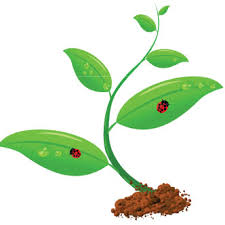 MINIPROJECTE VEGETACIÓÀREA DE MEDI SOCIAL I NATURALÀREA DE CATALÀACTIVITAT 1LLEGIR I ESTUDIAR UN TEXT EXPLICATIU. ( Per estudiar fixa't que els TÍTOLS estan en majúscula i vermell i les paraules clau en negreta )LES PARTS D'UNA PLANTA Si observem amb atenció una planta, podem veure que té diferents parts: les arrels, la tija, les fulles, la flor i el fruit.LES ARRELSLes arrels són la part de la planta que no podem veure perquè creix sota la terra. Les arrels tenen dues funcions:- subjecten la planta AL TERRA per evitar que sigui arrossegada.- absorbeixen l’aigua i les sals minerals que necessita la planta per viure.Algunes plantes tenen arrels gruixudes que emmagatzemen aliments perquè la planta els utilitzi quan els necessiti. Aquestes arrels són comestibles, com per exemple la de la remolatxa o la pastanaga. LA TIJALa tija és la part de la planta que creix sobre el sòl. La tija compleix dues funcions principals:- manté la planta dreta- transporta, pel seu interior, l'aigua amb les sals minerals que absorbeix l'arrel i els aliments que fabriquen les fulles.Hi ha dos tipus de tija:- Tiges herbàcies, les quals són fines, toves i flexibles i solen ser de color verd. algunes són comestibles, com la del api.- Tiges llenyoses, que són dures i rígides. Normalment les anomenem tronc.LES FULLESLes fulles són planes i de color verd. Surten de la tija i de les branques, i tenen formes molt variades. Les dues funcions principals que realitzen les fulles són -       respiració: Les plantes respiren el diòxid de carboni de l'aire i expulsen oxigen.-       fotosíntesi: és el procés a través del qual les plantes es fabriquen el seu propi aliment. Les fulles tenen dues parts: el limbe i el pecíol. Les fulles es diferencien les unes de les altres per la forma o la vora del limbe.LA FLORA la flor es troben els òrgans reproductors.  Els òrgans masculins es diuen estams i els femenins pistil. A quasi totes les flors podem observar diverses parts: estams, pistils, calze, corol·la,  pètals, i sèpals .EL FRUITQuan una flor és fecundada, el seu pistil va creixent i es va transformant en el fruit.En el fruit hi ha una o més llavors. Si la llavor germina , naixerà una nova planta.b) BUSCA A GOOGLE UNA IMATGE QUE ET SERVEIXI PER CONÈIXER LES PARTS D’UNA FLOR.  COPIA LA IMATGE I ENGANXA-LA AQUÍ.c) ARA ANIMA’T I DIBUIXA TU UNA FLOR I CÒPIA ELS NOMS DE LES        PARTS ( Sense faltes que són poques paraules!).d)  ARA FEM UN PENJAT AMB LES PARTS D’UNA FLOR.-----  -----  -----  -----  ----- ----        ( està en plural i dóna color a la flor)-----  -----  -----  -----  -----  -----        ( és l’òrgan reproductor femení)-----  -----  -----  -----  ----- ----           ( és l’òrgan reproductor masculí)-----  -----  -----  -----  -----  · ----  ----    ( és el conjunt de pètals)-----  -----  -----  -----  -----                     ( sovint té forma de copa)e) Ara que ja en saps molt sobre les plantes, t’animes a fer un Quizizz? Clica sobre l’enllaç https://quizizz.com/join i introdueix el CODI: 924414 ÀREA DE CASTELLÀ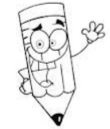 ACTIVITAT 2HAZ UN ACRÓSTICO CON LA PALABRA PÉTALOP.............................................................E.............................................................T.............................................................A............................................................L.............................................................O.............................................................DICTADOLas plantas son seres vivos: nacen, se alimentan, crecen, respiran, se reproducen, envejecen y mueren. Para llevar a cabo estas funciones, la mayoría de las plantas ha desarrollado un organismo compuesto de raíces, tallo y hojas. Además, muchas de ellas tienen flores, frutos y semillas.PREPARACIÓN Lee el dictado en silencio ( tres veces)Seguidamente léelo en voz alta: recuerda vocalizar bien, no pararte cuando no toca, con buen ritmo y entonación. DICTADOPor último, pide, por favor,  a alguien de tu familia que te lo dicte y tu lo escribes en estas líneas.DICTADO…………………………………………………………………………………………………………………………………………………………………………………………………………………………………………………………………………………………………………………………………………………………………………………………………………………………………………………………………………………………………………………………………………………………………………………………………………………………………………………………………………………………………………………………………………………………………………………………………...Corrígete tú mismo/a las faltas comparando el dictado de muestra con el que has escrito.Escribe las palabras en las que has tenido algún error:……………………………………………………………………………………………………………………………………………………………………………………………………………………………………………………………………………….................................................... A continuación revisa las palabras a ver si esta vez las has escrito todas bien, si no es así corrígelas.ÀREA DE MATEMÀTIQUESACTIVITAT 3NUMERACIÓ Continua les sèries:435 - 445- 455 - …….... - …….... - …….... - ……....  400 - 430 - 460 - …….... - …….... - …….... - …….... 958 - 948 - 938  - …….... - …….... - …….... - ……....  2 - 4 - 8 - 16  - …….... - …….... - …….... - …….... 2. Forma els nombres que se’t demanen amb les xifres següents:8          5          9          6          2          3          1· El nombre de set xifres més gran: ……………………………………….· El nombre de set xifres més petit: ……………………………………….· Un nombre de quatre xifres que tingui un 3 en les centenes:___  ___  ___  ___ .· Un nombre de cinc xifres que tingui un 4 en les unitats de miler: ___  ___  ___  ___  ___ .3. Digues quina posició ocupa el 2 en cada nombre: unitats, desenes, centes, unitats de miler o desenes de miler.93.293 =  centenes25.096= ………………..…  i  ……………….…..46.729= …………………………………………..20.257= …………………... i   …………….……..PROBLEMES1. Si tenim 3.425 roses, quants rams d’una dotzena en podem fer?Resposta: …………………………………………………………………Una florista ha de fer caixes de roses. A cada caixa ha de posar 24 flors. Si en té 9.876 …Quantes caixes necessitarà?Resposta: ………………………………………………………….. b)Totes les caixes estaran plenes?        ……………………………………………………………………… c) En alguna caixa hi haurà menys roses? Quantes hi haurà?………………………………………………………………………..Operacions Col·loca les següents operacions i fes-les:84 + 29=		98 + 35=		605 +42=		426 + 35=ÀREA D’ANGLÈSHello, guys! Aquesta setmana haureu de fer la Stage 3 del Project:https://englishmargallo.wixsite.com/englishmargallo/cm-p1stage3Recordeu mirar la pàgina dels Kahoots de tant en tant, perquè anirem afegint de nous. La podeu trobar en l’enllaç que hi ha més a baix o des de la pàgina principal del web (HOME)https://englishmargallo.wixsite.com/englishmargallo/cm-kahootsÀREA DE MÚSICA Aquesta setmana mourem l’esquelet! Us proposo que balleu a casa una dansa tradicional, es diu “Cross Dance” i és típica de Polònia. Per a fer la dansa necessiteu:Un pal d’escombra.Una cullera de fusta, un llapis o algun objecte similar per picar.Un full de paper. En realitat necessitaríem un cèrcol per posar-lo al terra, però és molt probable que a casa no en tingueu, així que us proposo utilitzar un full de paper perquè pugueu trepitjar-lo i tenir-lo de referència a l’hora de moure-us cap al costat.L’enllaç a la dansa és aquest: https://www.youtube.com/watch?v=BYmWELAtiMIEscolteu bé la música i, encara que comenci a anar de pressa, intenteu no córrer més del compte i anar a la vegada amb la pulsació musical. Ah! I vigileu si teniu veïns a sota, no piqueu gaire fort a terra!!! Espero que us agradi l’activitat, si us animeu a gravar-vos, em podeu enviar el vídeo al correu d’aula indicant a l’assumpte MÚSICA i el vostre nom.ÀREA EDUCACIÓ FÍSICASom conscients que no tothom disposa de molt espai a casa, igual que no de tot el material; és aquí on hem d’intentar ser creatius. És molt important que cada dia es faci una miqueta d’exercici. Aquests exercicis els combinarem en diferents rutines: Estiraments, Coreografies, Ioga, Exercicis de força, Exercicis de precisió (maneig d’objectes), sempre podem deixar anar la creativitat i crear algún repte que impliqui alguna dificultat física.Totes aquestes propostes s’aniran penjant al Bloc d’educació Física creat a la Web de l’escola: https://agora.xtec.cat/ceipmargallo/bloc-deducacio-fisica/Per aquesta setmana s’han penjat una  iniciativa del Día internacional de les famílies en què un grup d’Educació Física amb el suport del COPLEFC. Volem que l’alumnat ensenyi als seus familiars a ballar la coreografia MOVID19EFen Família. Recordeu que teniu tota la informació d’aquest acte a nivell de territori penjada al bloc.-RETORNAR AL LLARG DE LA SETMANA :  Enviar vídeo de la coreografies al correu d’aula amb l’assumpte: “Educació Física Coreografia en família”Les activitats que es proposen són pels infants però els poden realitzar tota la família!! Animeu-vos!!ENTRETENIMIENTO EN FAMILIAENIGMA MATEMÁTICO: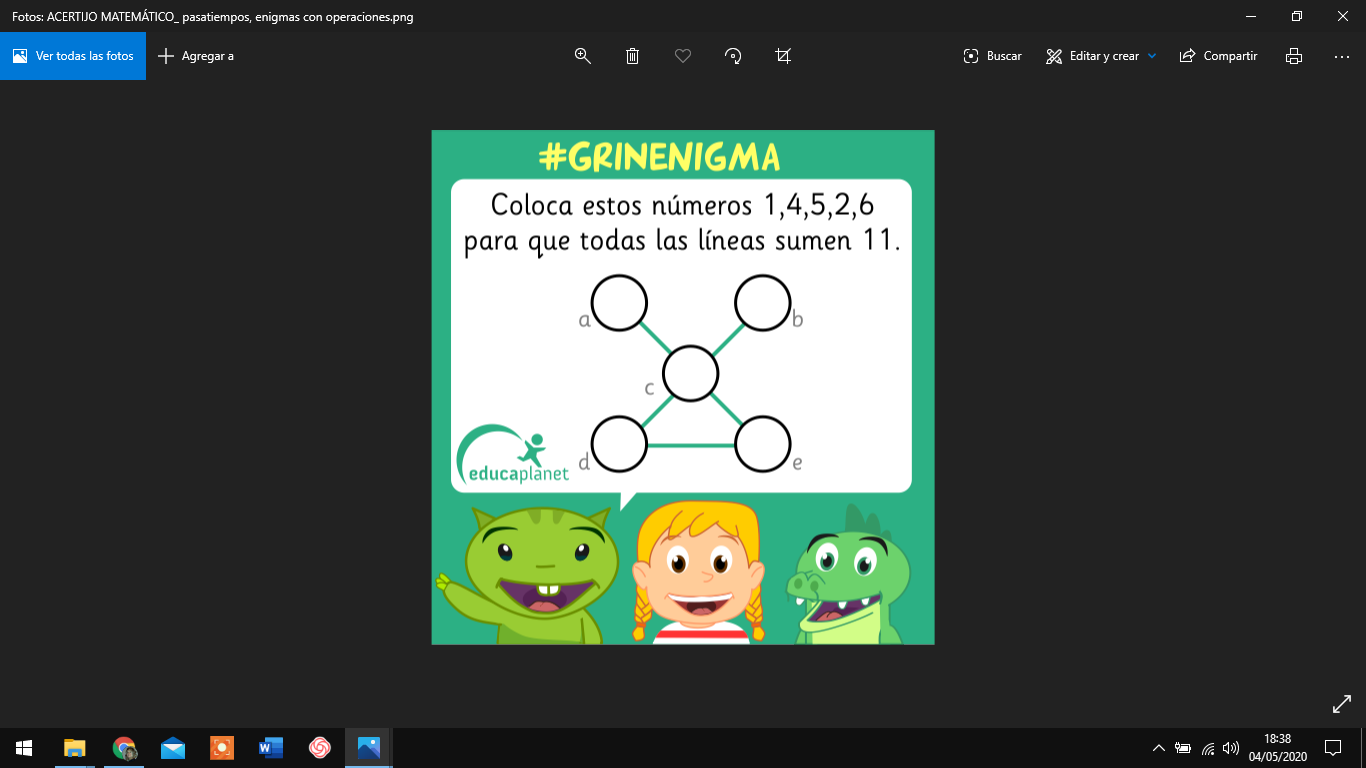 Operació:Operació:83.593+ 34.937=324.947 - 18.948= 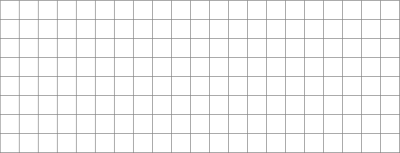  9.937 x 36=8.937 x 82 =34.846 : 4  = 7.936 : 59 =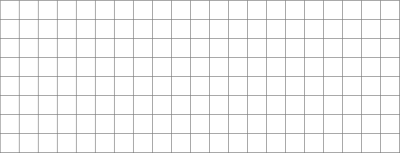 